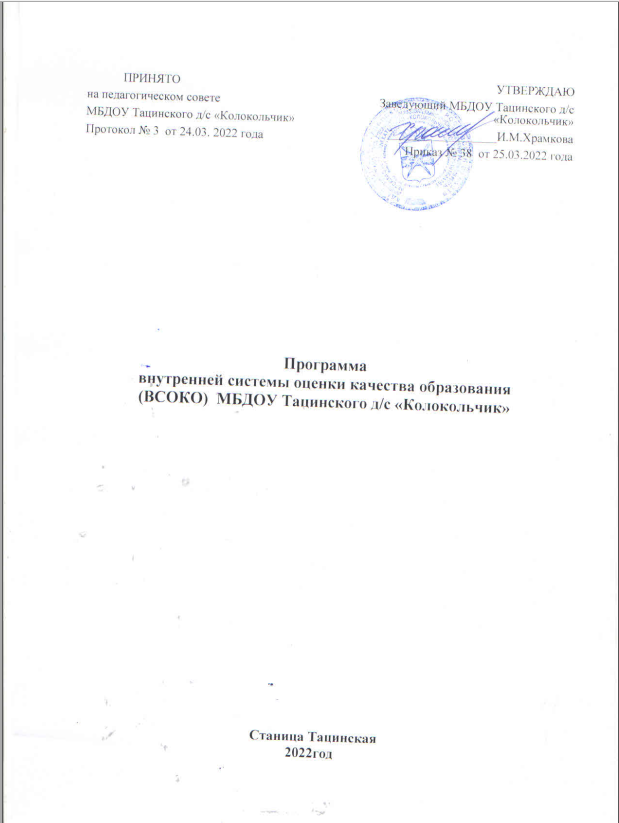 Основные положенияВнутренняя программа оценки качества дошкольного образования разработана на основе:Федерального	закона	от 29.12.2012	№ 273-ФЗ «Об образовании в Российской Федерации» (статья 97);Постановления Правительства Российской Федерации от 05.08.2013 года№ 662 «Об осуществлении мониторинга системы образования»;Приказа Минобрнауки России от 17.10.2013 № 1 155 «Об утверждении Федерального государственного образовательного стандарта дошкольного образования»;           ВСОКО – это информационно-аналитическая основа управления качеством образования на уровнях: муниципальном, на уровне дошкольной образовательной организации.Реализация ВСОКО формирует единый общий подход к пониманию качества дошкольного образования	для обеспечения согласованности деятельности всех элементов системы	образования	(образовательных организаций,        органов управления	организаций, осуществляющие методическое,     информационно-технологическое обеспечение     образовательной деятельности и управления	системой образования, оценку качества образования).                                               2.Ожидаемые результаты 	Создание в ДОУ комплекса условий повышения качества деятельности по реализации образовательных программ дошкольного образования, развивающей предметно-пространственной среды, психолого-педагогических условий, условий обеспечения здоровья и безопасности, кадровых условий, качества услуг по присмотру и уходу, качества взаимодействия ДОО с семьей, обеспечению преемственности дошкольного образования за счет повышения ресурсного потенциала ДОО.Выявление эффективных управленческих практик достижения образовательных результатов.          Постоянное пополнение информационной базы данных, содержащей достоверную информацию о развитии ДОО с целью принятия обоснованных управленческих решений, достижения лучших результатов ДОУ. 3  ЦельВСОКОСбор и анализ информации о состоянии дошкольного образования в МБДОУ Тацинского д/с «Колокольчик» с последующим обоснованием рекомендаций	для        принятия	управленческих        решений по совершенствованию	качества	дошкольного	образования     в МБДОУ Тацинском  д/с «КолокольчикДля	принятия	эффективных	управленческих	решений по совершенствованию качества дошкольного образования в ВСОКО выделены цели по следующим направлениям:1. повышение качества образовательных программ дошкольного образования; повышение качества содержания образовательной деятельности в ДОО (социально-коммуникативное развитие, познавательное развитие, речевое      развитие, художественно-эстетическое развитие,	физическое развитие)2. повышение качества образовательных условий в ДОО (кадровые условия,     развивающая	предметно-пространственная	среда,	психолого-педагогические условия);3 .взаимодействие с семьей (участие семьи в образовательной деятельности, удовлетворенность семьи образовательными услугами);4 обеспечение здоровья, безопасности и качества услуг по присмотру и уходу;5.повышение качества управления в ДОО.4. Обоснование выделения целей по направлениямНеобходимость выделения цели по направлению «Повышение качества образовательной программы дошкольного образования (в том числе адаптированной основной образовательной программы в ДОО). Повышение качества содержания образовательной деятельности в ДОУ (социально-коммуникативное развитие, познавательное развитие, речевое развитие, художественно-эстетическое развитие, физическое развитие)» обусловлена тем, что пункт 1.7. раздела I ФГОС ДО является основой для разработки образовательной программы дошкольного образования (далее -Программа). В разделе II ФГОС ДО определены требования к структуре Программы и ее объему. Определение соответствия Программы требованиям ФГОС     ДО позволяет	оценить	полноту	и	системность     организации образовательного	процесса	в      ДОО.      Оценка	качества      реализации адаптированной образовательной программы в ДОО позволит прогнозировать развитие внутренней системы дошкольного образования и принимать управленческие решения по обеспечению качественного         дошкольного образования для детей с ОВЗ и детей -инвалидов. Необходимость выделения цели обусловлено требованиями пункта 2.6.  раздела II	ФГОС ДО.	Оценка данного	направления позволит судить о содержании образования детей по пяти образовательным областям (социально-коммуникативное развитие, познавательное развитие, речевое развитие,     художественно-эстетическое     развитие,     физическое развитие),прогнозировать развитие внутренней системы дошкольного образования и принимать управленческие решения по обеспечению полноценного развития личности детей.2. Необходимость выделения цели по направлению «Повышение качества образовательных	условий	в	ДОО	(кадровые условия, развивающая	предметно-пространственная	среда,         психолого-педагогические     условия)» обусловлена     включением	их (условий) во ФГОС ДО. Оценка данных направления позволит судить о реализации раздела III ФГОС ДО «Требования к условиям реализации основной образовательной программы дошкольного образования».3. Выделение цели по направлению «Взаимодействие с семьей (участие семьи в образовательной деятельности, удовлетворенность семьи образовательными	услугами,	индивидуальная	поддержка развития детей в семье)» обусловлена необходимостью выполнения статьи       44 Закона	об	образовании       (в	ред.	от	24.03.2021) , пунктом	1.4. раздела I, пунктом 3.1. раздела III требований ФГОС ДО. Оценка данного направления позволит определить выполнение требований нормативных документов и разработать эффективные управленческие решения по созданию условий для совершенствования взаимодействия ДОО с семьей.4. Необходимость выделения цели по направлению «Обеспечение здоровья, безопасности и качества услуг по присмотру и уходу» обусловлена статьей 41 Закона об образовании (в ред. от 24.03.2021) требованиями ФГОС ДО. Оценка условий по данному направлению позволит судить о выполнении	требований	нормативных документов	и разрабатывать управленческие решения по обеспечению здоровья, безопасности и качеству услуг по присмотру и уходу в ДОО.5. Необходимость выделения цели по направлению «Повышение качества управления в ДОУ» обусловлена статьями 28, 30, 86, 90, 95, 97 Закона	об образовании (вред.24.03.2021) требованиями ФГОС ДО. Оценка данного направления позволит судить о выполнении требований нормативных документов и разрабатывать управленческие решения по повышению качества управления в ДОО.5. Показатели качества дошкольного образования.Качество образовательных программ дошкольного образования.          Качество	образовательных	программ	дошкольного образования определяется     по	соответствию	программ,     разработанных     в ДОО, требованиям и рекомендациям раздела II ФГОС ДО.Оценка программ, позволит определять векторы развития ДОО и прогнозировать развитие внутренней системы дошкольного образования, принимать управленческие решения в области концептуальной политики развития ДОУ.Показателями, характеризующими качество образовательных программ дошкольного образования, являются:1.Наличие основной образовательной программы дошкольного образования, разработанной и утвержденной в ДОО (далее – ООП ДО ДОО).2.Соответствие ООП ДО ДОО, требованиям ФГОС ДО к структуре и содержанию образовательных программ дошкольного образования.3.Наличие условий в ДОО для обучения детей с ОВЗ.4.Образовательная	программа,	в	которой	обеспечивается развитие     личности	в	соответствии с возрастными особенностями детей последующим	компонентам:	социально-коммуникативное	развитие; познавательное развитие; речевое развитие; художественно-эстетическое развитие; физическое развитие.Полностью	подтвержденным	считается	показатель«Наличие ООП ДО ДОО, разработанной и утвержденной в ДОО» при размещении ООП ДО ДОО на официальном сайте ДОО.Полностью подтвержденным считается показатель «Соответствие ООП ДО ДОО, требованиям ФГОС ДО к структуре и содержанию образовательных программ дошкольного образования», если:в Программу	включены	целевой, содержательный, организационный разделы, в которых отражены две взаимосвязанных и взаимодополняющих части: обязательная часть и части, формируемая участниками образовательных отношений;целевой раздел включает в себя пояснительную записку и планируемые результаты освоения программы;пояснительная записка раскрывает цели и задачи, принципы и подходы,      значимые	для	разработки	и реализации	Программы характеристики, в том числе характеристики особенностей развития детей раннего и дошкольного возраста;планируемые результаты освоения Программы конкретизируют требования ФГОС ДО к целевым ориентирам с учетом возрастных возможностей детей;содержание образовательной Программы обеспечивает развитие личности в соответствии с возрастными и индивидуальными особенностями: детей по	направлениям: социально-коммуникативное развитие; познавательное развитие; речевое развитие; художественно-эстетическое развитие; физическое развитие;в Программу включено содержание коррекционной работы и/или инклюзивного образования, описаны условия для обучающихся с ОВЗ (при их наличии);в Программу включен организационный раздел: описание материально-технического обеспечения ООП ДО ДООПри анализе необходимо	учитывать требования ФГОС ДО к оформлению ООП ДО ДОО: «В случае если обязательная часть Программы соответствует примерной программе, она оформляется в виде ссылки на соответствующую примерную программу. Обязательная часть должна быть представлена развернуто в соответствии с пунктом 2.11 ФГОС ДО, в случае если она не соответствует одной из примерных программ. Часть Программы, формируемая участниками образовательных отношений, может быть представлена в виде ссылок на соответствующую методическую литературу, позволяющую ознакомиться	с	содержанием	выбранных участниками образовательных	отношений     парциальных	программ,	методик, форм организации образовательной работы» пункта 2.12. раздела II ФГОС ДО.Оценка и отслеживание данных о программах, разработанных в ДОО, позволит принимать управленческие решения в области развития внутренней системы дошкольного образования.Показатель «Наличие ДОО, в которых содержание образовательной программы ДО обеспечивает развитие личности в соответствии с возрастными и индивидуальными особенностями детей по следующим компонентам:	социально-коммуникативное	развитие; познавательное развитие; речевое	развитие;	художественно-эстетическое развитие; физическое развитие» подтверждается полностью выполненным при условии, если в каждой ООП ДО ДОО отражено содержание (ссылки) по всем образовательным областям в соответствии с возрастными особенностями детей.Качество образовательных условий в ДОО (кадровые условия, развивающая предметно-пространственная среда, психолого педагогические условия).Качество образовательных условий	дошкольного образования определяется по трем составляющим: кадровые условия, развивающая предметно-пространственная среда и психолого-педагогические условия. Оценка и отслеживание данных составляющих образовательных условий позволяют прогнозировать развитие внутренней системы дошкольного образования и принимать управленческие решения в области кадровой политики, развития методической службы и оснащенности образовательной организации.Кадровые условия.В качестве	показателей,	характеризующих	кадровые	условия дошкольного образования, оцениваются:•обеспеченность ДОО педагогическими кадрами и учебно -вспомогательным персоналом;•наличие у педагогических работников высшего образования (попрофилю деятельности);•уровеньквалификации педагогов по результатам аттестации;•своевременность получения	дополнительного профессионального	образования    (повышения  квалификации) педагогическими работниками и руководителем ДОО;•нагрузка на педагогов.Оценка	и	отслеживание	динамики	обеспеченности ДОО педагогическими кадрами позволяет прогнозировать качество дошкольного образования, т.к. именно педагоги являются его ключевым ресурсом. Приближение доли работающих в ДОО педагогов к 100 % относительно количества педагогов, предусмотренных штатными расписаниям ДОО, позволяет прогнозировать возможность повышения качества дошкольного образования. Сохранение (в случае значения 80 % и меньше)     или уменьшение     значения данного     показателя     требуют анализа     причин, обуславливающих эти тенденции, и внесение изменений во внутреннюю кадровую политику, предусматривающие повышение привлекательности педагогической деятельности в ДОО.Качество	дошкольного	образования	во многом	зависит и отобеспеченности	ДОО	учебно-вспомогательным	персоналом,	т.к.реализация	программы	дошкольного	образования	предполагаетвключенность в этот процесс младших воспитателей и помощников воспитателей, которые относятся к учебно-вспомогательному персоналу, кроме того, если эти должности остаются вакантными, то их обязанности делегируются педагогом, что снижает качество дошкольного образования. Приближение доли работающих в ДОО младших воспитателей и  помощников воспитателей к 100% относительно количества персонала, предусмотренного штатными расписаниям ДОО, позволяет прогнозировать возможность повышения качества дошкольного образования и сохранять кадровую политику, признавая ее эффективной. Сохранение (в случае значения 80 % и меньше) или уменьшение значения данного показателя требуют анализа причин, обуславливающих эти тенденции, и внесение изменений	во	внутреннюю	кадровую	политику,	предусматривающие повышение привлекательности деятельности учебно- вспомогательного персонала в ДОО.Существенное	влияние	на	качество	дошкольного	образования оказывает наличие у педагогов высшего образования (по профилю деятельности)	и       своевременность	получения дополнительного профессионального           образования	(повышения           квалификации) педагогическими работниками и руководителями ДОО. Оценка и отслеживание     динамики	этих     показателей     позволяет	прогнозировать изменение качества дошкольного образования в зависимости от направления тенденции: увеличение доли педагогов, имеющих высшее профильное образование,     увеличение     доли     педагогов     и	руководителей	ДОО, своевременно получающих дополнительное профессиональное образование (повышение квалификации), будет способствовать повышению, а сохранение или уменьшение     -     снижению     качества     дошкольного      образования. Выявленная тенденция становится основой для принятия управленческих решений по сохранению или изменению деятельности, направленной на мотивирование педагогов ДОО получать высшее (профильное) образование, созданию	организационных     условий     для     своевременного     получения дополнительного          профессионального          образования          (повышения квалификации).Аттестация	педагогических	работников	является	одним	измеханизмов, стимулирующих качество образовательной деятельности.Получение первой или высшей квалификационной категории педагогами выступает	одним	из	индикаторов	качества	образования.	Оценка	и отслеживание динамики доли педагогов, аттестованных на первую и высшую квалификационную категорию, позволяет делать выводы об изменениях качества дошкольного образования в зависимости от направления тенденции: увеличение доли педагогов, имеющих первую и высшую квалификационную категорию, является одним из признаков его повышения, а уменьшение -снижения качества дошкольного образования.Важным условием обеспечения качества дошкольного образования является нагрузка на педагогов, которая понимается как соотношение между количеством воспитанников и количеством педагогов в ДОО. В настоящее время нагрузка для педагогов регламентируется только количеством рабочих часов в неделю (36), при этом не регламентируется, с каким количеством воспитанников должна осуществляться педагогическая деятельность. Не вызывает сомнения, что увеличение количества воспитанников на одного педагога, приводит к снижению качества дошкольного образования. Этот показатель также можно рассматривать в виде индикатора, отслеживание которого позволяет определять направленность динамики и делать вывод о повышении или снижении качества дошкольного образования.Развивающая предметно-пространственная среда.В качестве внутренних показателей, характеризующих развивающую предметно-пространственную среду (далее - РППС) в ДОО, оцениваются ее соответствие пунктом 3.3.4. требований ФГОС ДО. В	ФГОС ДО выдвигаются следующие требования:содержательная	насыщенность среды;трансформируемость пространства;полифункциональность материалов;вариативность среды;доступность среды;безопасность предметно-пространственной среды.Полностью подтвержденным показатель «Содержательная насыщенность среды» оценивается при условии, если образовательное пространство ДОО и разнообразие материалов, оборудования и инвентаря (в здании и на участке) обеспечивают (в соответствии со спецификой программы):игровую, познавательную, исследовательскую и творческую активность всех воспитанников, экспериментирование с доступными детям материалами (в том числе с песком и водой);двигательную активность, в том числе развитие крупной и мелкой моторики, участие в подвижных играх и соревнованиях;эмоциональное благополучие детей во взаимодействии с предметно-пространственным окружением;возможность самовыражения детей.Полностью подтвержденным	показатель	«Трансформируемостьпространства» оценивается при условии, если существует возможность изменений РППС в зависимости от образовательной ситуации, в том числе от меняющихся интересов и возможностей детей.Полностью подтвержденным показатель «Полифункциональность материалов» оценивается при условии, если:существует	возможность	разнообразного использования различных составляющих предметной среды, например, детской мебели, матов, мягких модулей, ширм и т.д.;в помещениях возрастных групп и на участке ДОО имеются полифункциональные (не обладающих жестко закрепленным способом употребления) предметы, в том числе природные материалы, пригодные для использования в разных	видах детской активности (в том числе в качестве предметов-заместителей в детской игреПолностью подтвержденным показатель «Вариативность среды» оценивается при условии, если:в помещениях	и	на	участке	ДОО	имеются различные пространства (для игры, конструирования, уединения и пр.), а также разнообразные материалы, игры, игрушки и оборудование, обеспечивающее свободный выбор детей;обеспечивается периодическая сменяемость игрового материала, появление	новых	предметов,	стимулирующих игровую, двигательную, познавательную и исследовательскую активность детей.Полностью подтвержденным показатель	«Доступность среды» оценивается при условии, еслиобеспечивается доступность для воспитанников, в том числе детей с ОВЗ и детей-инвалидов (при их наличии в ДОО), всех помещений, где осуществляется образовательная деятельность;имеется свободный доступ детей, в том числе детей с ОВЗ и детей - инвалидов (при их наличии в ДОО), к играм, игрушкам, материалам, пособиям, обеспечивающим все основные виды детской активности;обеспечивается	исправность	и	сохранность материалов	и оборудования.Полностью подтвержденным показатель «Безопасность предметно- пространственной среды» оценивается при условии, если все элементы РППС	обеспечивают	надежность и безопасность	(физическую	и психологическую) их использования. При оценке РППС важно руководствоваться положением пункта 3.3.5 ФГОС ДО о том, что ДОО самостоятельно определяет средства обучения, в том числе технические, соответствующие материалы (в том числе расходные), игровое, спортивное, оздоровительное оборудование, инвентарь, необходимые для реализации образовательной программы.При неполном соответствии РППС требованиям ФГОС ДО в заключении отмечают, какие именно необходимо внести изменения в оснащении	РППС	или	развитии	профессиональных компетентностей педагогов,	обеспечивающих	использование	возможностей	РППС	в образовательной деятельности.Психолого - педагогические условия.В качестве показателей, характеризующих психолого- педагогические условия в ДОО, оценивается их соответствие пункту 3.2. требований ФГОС ДО. В ФГОС ДО выдвигаются следующие требования к психолого-педагогическим условиям:•уважение	взрослых	к	человеческому	достоинству детей, формирование и поддержка их положительной самооценки;• поддержка взрослыми доброжелательного отношения детей друг к другу и взаимодействия детей друг с другом в разных видах деятельности;•поддержка	инициативы	и	самостоятельности	детей	в специфических для них видах деятельности;•защита детей от всех форм физического и психического насилия. Полностью подтвержденным показатель «Уважение взрослых кчеловеческому достоинству детей, формирование и поддержка их положительной самооценки» оценивается, если педагоги при обращении к детям используют имена, проявляют внимание к настроению, желаниям и мнениям детей, отмечают их достижения, пользуются чаще поощрением, оценки относятся к действиям (а не к личности).Полностью подтвержденным показатель «Поддержка взрослыми доброжелательного отношения детей друг к другу и взаимодействия детей друг с другом в разных видах деятельности» оценивается при условии, если педагоги проявляют уважение ко всем детям, обращают внимание детей на эмоциональное состояние друг друга, обучают способам взаимодействия, в том числе способам решения конфликтов. Полностью подтвержденным показатель «Поддержка инициативы исамостоятельности	детей	в	специфических	для	них видах деятельности» оценивается при условии, если педагоги оказывают не директивную помощь детям, предоставляют возможность для свободного выбора детьми деятельности, участников совместной деятельности, принятия детьми решений, выражения своих чувств и мыслей.Полностью подтвержденным показатель «Защита детей от всех форм физического и психического насилия» оценивается при условии, если дети находятся в поле зрения педагогов, педагоги не ограничивают естественный шум в группе, не используют методы, которые могут испугать, унизить или обидеть ребенка, адекватно реагируют на жалобы детей, в ДОО осуществляется профилактика профессионального выгорания у педагогов.При	неполном	соответствии	психолого-педагогических условий требованиям ФГОС ДО в заключении отмечают, какие именно необходимо внести изменения в деятельность ДОО, а также какие меры и мероприятия могут улучшить качество психолого-педагогических условий, например: создание	условий      для	развития	необходимых	профессиональных компетентностей педагогов с помощью совершенствования методической работы в ДОО и т.п.Взаимодействие с семьей (участие семьи в образовательной деятельности, удовлетворенность семьи образовательными услугами, индивидуальная поддержка развития детей в семье).Взаимодействие	ДОО	с	семьей	оценивается	по следующим показателям:наличие нормативно-правовых документов, регламентирующих взаимодействие ДОО с семьейналичие	на	официальном	сайте	ДОО	разделов	по взаимодействию ДОО с семьей;количество родителей (законных представителей) воспитанников ДОО, принявших участие в мероприятиях (образовательные проекты,  мастер-классы, спортивные праздники, трудовые акции, родительские собрания и т.п.);удовлетворенность семьи образовательными услугами;индивидуальная поддержка развития детей в семье.Показатель «Наличие	нормативно-правовых	документов,регламентирующих	взаимодействие	ДОО с семьей» (Устав ДОО, Положение о Совете родителей, Порядок приема на обучение по образовательным	программам дошкольного образования,	Порядок оформления возникновения, приостановления и прекращения отношений между ДОО и родителями (законными представителями) воспитанников; рабочие программы педагогов ДОО (раздел «Взаимодействие с родителями воспитанников») и т.п.);Показатель «Наличие на официальном сайте ДОО разделов по взаимодействию ДОО с семьей»: страницы для родителей, постоянно действующего	форума	для	родителей; механизмы	информирования родителей о проводимых мероприятиях и т.п.;Показатель «Количество семей воспитанников ДОО, принявших участие в мероприятиях (образовательные проекты, мастер-классы, спортивные праздники, трудовые акции, родительские собрания и т.п.)». При оценке данного показателя необходимо придерживаться следующего механизма подсчета: считать количество семей, принявших участие в мероприятиях (а не количество посещений). Оценка и отслеживание динамики количества семей воспитанников ДОО, принявших участие в мероприятиях позволяет прогнозировать качество взаимодействия ДОО с семьей. Увеличение доли семей, принявших участие в мероприятиях относительно общего количества семей воспитанников ДОО позволяет признать	эффективным данное направление внутренней	системы дошкольного образования. Сохранение (в случае значения 80 % и меньше) или уменьшение значения данного показателя требуют анализа причин, обуславливающих эти тенденции, и внесение изменений во внутреннюю политику, предусматривающую совершенствование взаимодействия ДОО с семьей.Показатель	«Удовлетворенность	семьи образовательными услугами»	оценивается	полностью подтверждённых при наличии аналитических материалов ДОО по результатам изучения удовлетворенности семьи образовательными услугами.Показатель «Индивидуальная поддержка развития детей в семье» считается полностью подтвержденным при наличии хотя бы одного из документов, обеспечивающих разнообразные формы поддержки развития ребенка	в	семье	(утвержденный график работы	индивидуальных консультаций педагогических работников ДОО, положение о психолого-педагогическом консилиуме ДОО и т.п.).Обеспечение здоровья, безопасности, качества услуг по присмотру и уходу.Обеспечение здоровья, безопасности, качества услуг по присмотру и уходу оценивается по следующим показателям:наличие мероприятий по сохранению и укреплению здоровья воспитанников.обеспечение комплексной безопасности в ДООобеспечение качества услуг по присмотруи уходуза детьмиПоказатель «Наличие мероприятий по сохранению и укреплению здоровья воспитанников» оценивается полностью подтвержденным, если в ДОО	организован	регулярный	мониторинг	за	состоянием здоровья воспитанников, утверждены локальные акты по сохранению и укреплению здоровья детей (реализуется Положение об охране жизни и здоровья воспитанников; осуществляются контрольные процедуры за санитарно-гигиеническим	состоянием	помещений,	оборудования, территории	в соответствии с санитарными правилами; отсутствуют замечания со стороны Роспотребнадзора). В ДОО соблюдаются санитарно - гигиенические нормы.         Показатель «Обеспечение комплексной безопасности в ДОО» оценивается полностью подтвержденным, если в ДОО создана система нормативно-правового	регулирования комплексной безопасности, предусмотрено регулярное обучение коллектива по ТБ, ОТ, ЧС и др; имеются локальные нормативные акты, устанавливающие требования к безопасности внутреннего (группового и вне группового) помещения и территории ДОО, предназначенной для прогулок воспитанников на свежем воздухе, определены правила безопасности при проведении экскурсий и других мероприятий на территории ДОО (положения, инструкции, приказы, решения, акты, паспорта безопасности, памятки, планы, отчеты, журналы, схемы охраны, графики дежурств).Используемое	спортивно-игровое	оборудование соответствует требованиям стандартов безопасности (ГОСТ Р 52169-2012 и пр.). Территория ДОО оборудована навесами/беседками, расположенными и оснащенными с полным соблюдением требований. В помещении и на участке имеются все средства реагирования на чрезвычайные ситуации (план эвакуации детей в экстренных случаях, аптечка, инструкции, регламенты/правила безопасности, оптимизированные с учетом потребностей воспитанников группы, в том числе детей с ОВЗ или детей- инвалидов имеется телефон). Ведется необходимая документация для организации контроля над чрезвычайными ситуациями и несчастными случаями (План действий по предупреждению и ликвидации ЧС техногенного и природного характера; План мероприятий по ЧС и НС и др.).Показатель «Обеспечение качества услуг по присмотру и уходу за детьми» считается полностью подтвержденным, если в ДОО утверждены и соблюдаются нормативно-правовые акты, регулирующие выполнение норм хозяйственно-бытового обслуживания и процедур ухода за воспитанниками (Правила внутреннего распорядка для всех участников образовательного процесса, режим дня с учетом адаптационных режимов для детей по потребности и возможности здоровья (индивидуальные маршруты по адаптации и др.); обеспечена доступность предметов гигиены; педагоги развивают культурно-гигиенических навыки воспитанников (наличие в планах, рабочих программах задач по уходу и присмотру).В ДОО регламентированы процессы организации рационального и сбалансированного питания и питья с учетом СанПиНов (разработан Порядок организации питания воспитанников ДОО; утвержден режим питания в соответствии с возрастом и индивидуальными особенностями детей; утверждены технологические карты приготовления пищи, ежедневные и перспективные меню; ведется бракераж, учет калорийности, обеспечены правильная кулинарная обработка и закладка пищевых продуктов). В ДОО питание детей соответствует заявленному меню; ежедневно доступна информация о питании; соблюдается сервировка в группах; осуществляется индивидуальный подход в процессе питания, регулярный контроль и надзор за работой пищеблока (карты оперативного контроля, приказы по питанию и пр.).Повышение качества управления в ДОО.Повышение качества управления в ДОО определяется на основе оценки трех показателей:наличие у руководителя ДОО требуемого профессионального образования;функционирует внутренняя система оценки качества образования в ДОО (ВСОКО);наличие программы развития ДОО.Показатель	«Наличие	у	руководителя	ДОО требуемого профессионального образования» считается полностью подтвержденным, если у руководителя имеется высшее образование по направлениям подготовки «Государственное и муниципальное управление», «Менеджмент», «Управление персоналом» или высшее образование и дополнительное профессиональное образование в области государственного и муниципального управления или менеджмента и экономики.Показатель	«Функционирование	внутренней	системы оценки качества	образования	в	ДОО	(ВСОКО)» считается полностью подтвержденным, если имеется разработанное и утвержденное в ДОО положение о ВСОКО, планы и отчеты об осуществлении ВСОКО, результаты реализации ВСОКО отражены на официальном сайте ДОО.Показатель	«Наличие	программы	развития	ДОО» считается полностью подтвержденным, если в ДОО разработана и реализуется программа развития ДОО, которая содержит стратегию развития в долгосрочном периоде (не менее 3 лет), а также требования к ресурсному обеспечению ее реализации (в том числе финансирование за счет средств бюджета, внебюджетных источников финансирования; содержит разделы, связанные с развитием профессиональных компетенций сотрудников ДОО).6. Методы сбора и обработки информации.ВСОКО предусматривает сбор информации на уровне ДОО. Методы сборы информации определяются особенностями уровня.На уровне ДОО:структурированное наблюдение за реализацией образовательной деятельности в группе ДОО с использованием оценочных шкал;экспертная оценка образовательных условий ДОО;анкетирование	родителей/законных	представителей воспитанников ДОО;самоанализ	продуктов	управленческой	и	педагогической деятельности (управленческих документов, образовательных и рабочих программ).Описание методов сбора и обработки информации о качестве образования отражается в ВСОКО, разработанной и реализуемой ДОО.Регулярное проведение ВСОКО с использованием одних и тех же показателей, и критериев их оценки позволит выявить динамику качества    дошкольного	образования	и повысить эффективность    принимаемых управленческих решений.7. Мониторинг качества дошкольного образования.Проведение ВСОКО организуется в следующем порядке:1.Внутренний мониторинг качества дошкольного образования организуется дошкольным учреждением.2.Внутренний мониторинг проводится ежегодно. 3.Порядок проведения мониторинга включает:установление сроков мониторинга;формирование списка экспертов;проведения оценочной процедуры (работа эксперта и обработка заполненных экспертных карт);проведение итогового совещания с администрацией и педагогами ДОУ;разработку адресных рекомендаций и доведения информации о них до педагогов ДОУ.4.Мониторинг проводится экспертной группой.8.Анализ	результатов ВСОКОПо итогам ВСОКО  МБДОУ Тацинского д/с «Колокольчик» » составляетсяаналитический отчет, который должен включать следующие разделы:1.Общая информация о ВСОКО в ДОУ2.Результаты ВСОКО по отдельным показателям:2.1.качество образовательных программ дошкольного образования; 2.2.качество содержания образовательной деятельности в ДОО(социально-коммуникативное развитие, познавательное развитие, речевое развитие, художественно-эстетическое развитие, физическое развитие);2.3.качество образовательных условий в ДОО (кадровые условия, развивающая предметно-пространственная среда, психолого-  педагогические условия);2.4.качество реализации адаптированных основных образовательных программ в ДОО2.5.качествовзаимодействия с семьей	(участие	семьи	в образовательной деятельности, удовлетворённость семьи образовательнымиуслугами, индивидуальная поддержка развития детей в семье);2.6.обеспечение здоровья, безопасности и качеству услуг поприсмотру и уходу;2.7.повышение качества управления в ДОО.3.Обобщенные результаты ВСОКО в ДОУ.4.Динамика качества дошкольного образования в ДОУ.5.Зоны риска в области качества дошкольного образования.9. Адресные рекомендации по результатам анализа качества дошкольного образования.Адресные рекомендации по результатам анализа ВСОКО	формируются	на основе	рекомендаций, включенных в  аналитический отчет, которые могут    быть даны:1.Сотрудникам администрации МБДОУ Тацинского д/с «Колокольчик»2.Педагогам МБДОУ Тацинского д/с «Колокольчик3.Помощникам воспитателей МБДОУ Тацинского д/с «Колокольчик»Содержание	адресных	рекомендаций	может	быть	связано	сиспользованием успешных практик в системе дошкольного      образования, совершенствованием качества дошкольного образования, устранением выявленных дефицитов, развитием профессиональных компетентностей и др.10. Меры, мероприятия по результатам мониторинга качества                     дошкольного образования.            Результаты мониторинга являются основой для планирования и реализации мер и мероприятий, направленных на повышение качеств внутренней системы дошкольного образования. Цели и содержание мер и мероприятий	могут	обеспечивать	повышение	качества дошкольного образования по одному или нескольким взаимосвязанным показателям, которые являются актуальными для МБДОУ Тацинского д/с «Колокольчик»Нормативной основой проведения мер и мероприятий являются управленческие документы.            В каждом из документов должны быть отражены основания для принимаемых	мер	и/или	планируемых мероприятий (информация, полученная по результатам ВСОКО), сведения о сроках, об ответственных за проведение и об участниках.         Факт проведения мероприятий также должен быть зафиксирован управленческим документом (приказ или подписанный протокол проведения мероприятия с указанием информации о сроках, формах и участниках мероприятия).11. Принятие управленческих решений по результатам  проведенного  анализа качества дошкольного образования 	Управленческое решение оформляется в виде нормативно-правового акта, который содержит сведения о принимаемых управленческих решениях(в том числе о поощрении), сведения о сроках реализации управленческих  решений, об ответственных и об участниках. По результатам проведения мер и мероприятий осуществляется анализ их эффективности, результаты которого оформляются в отчетном документе. Отчетный документ должен содержать:сведения	о сроках проведения	анализа	эффективности мероприятий;результаты проведения мероприятий;сведения	о динамике	показателей	качества	дошкольного образования в ДОУ;описание проблемы, которая ляжет в основу обоснования целипри выстраивании нового управленческого цикла.12. Анализ эффективности принятых мер.Завершающим	звеном	управленческого	цикла	является	анализэффективности принятых мер, результаты которого оформляются в отчетномдокументе. Отчетный документ должен содержать:сведения	о	сроках	проведения	анализа  эффективности мер/ мероприятий;результаты проведения мероприятий;сведения	о	динамике	показателей	качества дошкольного образованияописание проблемы, которая ляжет в основу обоснования цели при выстраивании нового управленческого цикла.Результаты анализа	выявляют	эффективность	принятых управленческих      решений      и      комплекса       мер,	направленных	на совершенствование системы ВСОКО.№ПоказателиМетод сбора Метод обработкиБаллы1Качество образовательных программ  дошкольного образования. Качество содержания  образовательной деятельности в ДОО (социально- коммуникативное, речевое, художественно-эстетическое, познавательное, физическое развитие)Качество образовательных программ  дошкольного образования. Качество содержания  образовательной деятельности в ДОО (социально- коммуникативное, речевое, художественно-эстетическое, познавательное, физическое развитие)Качество образовательных программ  дошкольного образования. Качество содержания  образовательной деятельности в ДОО (социально- коммуникативное, речевое, художественно-эстетическое, познавательное, физическое развитие)Качество образовательных программ  дошкольного образования. Качество содержания  образовательной деятельности в ДОО (социально- коммуникативное, речевое, художественно-эстетическое, познавательное, физическое развитие)1.1Наличие основной  образовательной программы дошкольного образования, разработанной и утвержденной в ДООАнализ документовСопоставление с требованием ФГОС ДОНаличие-1 Отсутствует-01.2.Соответствие основной образовательной  программы дошкольного образования (ООП ДО) ДОО, требованиям ФГОС ДО к структуре и содержанию образовательных программ дошкольного образованияАнализ документовСопоставление с требованием ФГОС ДОПолностью соответствует-1Не соотвествует-01.3Наличие в ДОО условий  для обучающихся с ОВЗНаблюдение за деятельностью Анализ документовНаличие-2Частичное наличие-1Отсутствие-01.4Наличие рабочих программ в ДОО Анализ документовСопоставление с требованием  ФГОС ДОНаличие-1 Отсуствие-01.5Наличие в рабочих программах педагогов ДОО содержания  по образовательным областям : «Социально- коммуникативное  развитие», «Речевое развитие» , «Художественно-эстетическое развитие», «Познавательное развитие», «Физическое развитие»Анализ документовСопоставление с требованием  ФГОС ДОПолностью соответствует-1Частично соответствует -0,5Не соотвествует-02Качество образовательных условий в ДОО (кадровые условия, развивающая предметно-пространственная среда, психолого-педагогические условия) Качество образовательных условий в ДОО (кадровые условия, развивающая предметно-пространственная среда, психолого-педагогические условия) Качество образовательных условий в ДОО (кадровые условия, развивающая предметно-пространственная среда, психолого-педагогические условия) Качество образовательных условий в ДОО (кадровые условия, развивающая предметно-пространственная среда, психолого-педагогические условия) Кадровые условия:Кадровые условия:Кадровые условия:Кадровые условия:Кадровые условия:2.1.Обеспеченность (%) ДОО педагогическими кадрамиСовещание с педагогами ДОУОбобщение100%-285%-99%-1Менее 85%-02.2.Обеспеченность (%) ДОО учебно-вспомогательным персоналом ( младшими воспитателями  и помощниками воспитателей)Совещание с педагогами ДОУОбобщение100%-285%-99%-1Менее 85%-02.3Наличие 1 квалификационной категории у педагогических работниковАнализ документовСопоставление с приказами о присвоении категорииСвыше 60%-250%-1Менее 50%-02.4.Наличие высшей  квалификационной категории у педагогических работников Анализ документовСопоставление с приказами о присвоении категорииСвыше 50%-230-49%-1Менее 30%-02.5.Своевременность повышения квалификации педагогов и руководителя ДОУАнализ документовСопоставление 100%-1Менее 100%-02.6.Наличие у педагогических работников высшего образования ( по профилю деятельности)Анализ документовСопоставление 50%-100%-1Менее 50%-02.7.Нагрузка на педагогов Анализ документовСопоставление со штатным расписанием Развивающая предметно- пространственная средаРазвивающая предметно- пространственная средаРазвивающая предметно- пространственная средаРазвивающая предметно- пространственная средаРазвивающая предметно- пространственная среда2.8Содержательная насыщенность средыСтруктурированное наблюдениеСопоставление с требованиями ФГОС ДО100%-180-99%-0,5Менее 80%-02.9Трансформируемость пространстваСтруктурированное наблюдениеСопоставление с требованиями ФГОС ДО100%-180-99%-0,5Менее 80%-02.10Полифункциональность материаловСтруктурированное наблюдениеСопоставление с требованиями ФГОС ДО100%-180-99%-0,5Менее 80%-02.11Вариативность средыСтруктурированное наблюдениеСопоставление с требованиями ФГОС ДО100%-180-99%-0,5Менее 80%-02.12Доступность средыСтруктурированное наблюдениеСопоставление с требованиями ФГОС ДО100%-180-99%-0,5Менее 80%-02.13.Безопасность предметно- пространственной средыСтруктурированное наблюдениеСопоставление с требованиями ФГОС ДО100%-1Менее 100% 0Психолого-педагогические условияПсихолого-педагогические условияПсихолого-педагогические условияПсихолого-педагогические условияПсихолого-педагогические условия2.14Уважение взрослых к человеческому достоинтсву детей, формирование и поддержка их положительной самооценкиНаблюдение за деятельностью и ее результатамиОбобщение, сопоставление с требованиями ФГОС ДО80-100%-1Менее 80%-02.15Поддержка взрослыми  доброжелательного отношения детей друг к другу и взаимодействия детей друг с другом в разных видах деятельности Наблюдение за деятельностью и ее результатамиОбобщение, сопоставление с требованиями ФГОС ДО80-100%-1Менее 80%-02.16Поддержка и инициативы и самостоятельности детей в специфических для них видах деятельностиНаблюдение за деятельностью и ее результатамиОбобщение, сопоставление с требованиями ФГОС ДО80-100%-1Менее 80%-02.17Защита детей от всех форм физического и психического насилияНаблюдение за деятельностью и ее результатамиОбобщение, сопоставление с требованиями ФГОС ДО100%-1Менее100%-03Качество взаимодействия с семьей (участие семьи в образовательной деятельности,  удовлетворенность семьи образовательными услугами, индивидуальная поддержка развития детей в семье)Качество взаимодействия с семьей (участие семьи в образовательной деятельности,  удовлетворенность семьи образовательными услугами, индивидуальная поддержка развития детей в семье)Качество взаимодействия с семьей (участие семьи в образовательной деятельности,  удовлетворенность семьи образовательными услугами, индивидуальная поддержка развития детей в семье)Качество взаимодействия с семьей (участие семьи в образовательной деятельности,  удовлетворенность семьи образовательными услугами, индивидуальная поддержка развития детей в семье)Участие семьи в образовательной деятельностиУчастие семьи в образовательной деятельностиУчастие семьи в образовательной деятельностиУчастие семьи в образовательной деятельностиУчастие семьи в образовательной деятельности3.1.Наличие нормативно-правовых документы, регламентирующих взаимодействие ДОО с семьейАудит документационного обеспеченияСопоставлениеНаличие-1Отсутствие-03.2Наличие единого информационного пространства взаимодействия ДОО с семьейИзучение открытых источников о деятельности ДОО ( интернет-сайты ДОО)ОбобщениеНаличие-1Отсутствие-03.3.Количество родителей ( законных представителей) воспитанников ДОО , принявших участие в мероприятиях ( образовательные проекты, мастер-классы, спортивные праздники, трудовые акции, родительские собрания и другое)Мониторинг деятельности , анализ его результатовОбобщениеСвыше80%-250-79%-1Менее 50%-0Удовлетворенность семьи образовательными услугамиУдовлетворенность семьи образовательными услугамиУдовлетворенность семьи образовательными услугамиУдовлетворенность семьи образовательными услугамиУдовлетворенность семьи образовательными услугами3.4Изучение удовлетворенности семьи образовательными услугамиАнкетирование родителей ( законных представителей)ОбобщениеОт 80% и выше-1Менее 80%-0Индивидуальная поддержка развития детей в семьеИндивидуальная поддержка развития детей в семьеИндивидуальная поддержка развития детей в семьеИндивидуальная поддержка развития детей в семьеИндивидуальная поддержка развития детей в семье3.5Наличие разнообразных форм поддержки развития ребенка в семье ( с учетом ее специфики)Анализ результатов деятельностиОбобщениеНаличие-1Отсутствие -04Обеспечения здоровья , безопасности, качества услуг по присмотру и уходуОбеспечения здоровья , безопасности, качества услуг по присмотру и уходуОбеспечения здоровья , безопасности, качества услуг по присмотру и уходуОбеспечения здоровья , безопасности, качества услуг по присмотру и уходу4.1.Наличие мероприятий по сохранению и укреплению здоровья воспитанниковАнализ результатов деятельностиСопоставление100%-1Менее 100%-04.2.Обеспечения комплексной безопасности в  ДООАнализ результатов деятельностиСопоставление100%-1Менее 100%-04.3. Обеспечение качества услуг по присмотру и уходу за детьми Анкетирование родителей ( законных представителей)ОбобщениеОт 80% и выше-1Менее 80%-05Повышение качества управления в ДООПовышение качества управления в ДООПовышение качества управления в ДООПовышение качества управления в ДОО5.1.Наличие у руководителя требуемого  профессионального образованияАнализ документовСопоставлениеНаличие-1Отсутствие -05.2Разработано и функционирует ВСОКОИзучение открытых источников информации о деятельности ДОО ( интернет-сайты ДОО)ОбобщениеНаличие-1Отсутствие -05.3Наличие Программы  развития ДОУЭкспертизаСопоставлениеНаличие-1Отсутствие -0